תיק שטח גבעות גורל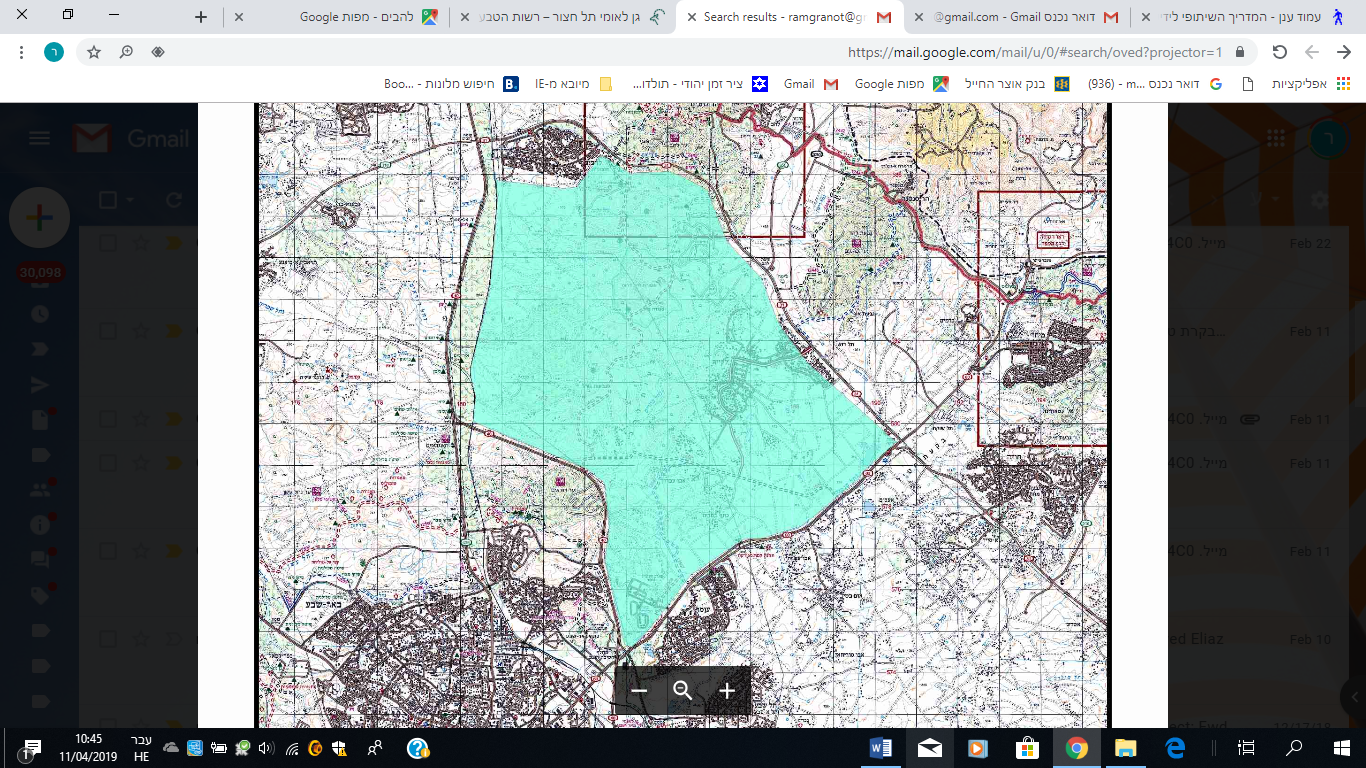 גבעות גורל הן שטח הררי בנגב, צפונית לבאר שבע והן חלק משמורת הטבע "גבעות להב".השטח תחום ע"י מספר כבישים מכל צדדיו:בצפון  ובמזרח – כביש מספר 31 (להבים -צומת שוקת)במערב-  מסילת הרכתכביש 358מספר 40 (צומת גורל- עומר)בדרום -  כביש 60 (עומר – צומת שוקת)אזור זה מאופיין בגבעות בגובה של 300-500 מטר. הגבעות חשופות כמעט לגמרי וניתן למצוא אזור מיוער עם צמחייה יחסית נמוכה. קו פרשת מים קיים בשטח ומסומן ברובו ע"י שביל ג'יפים היוצא מאזור להבים בצפון ועד כביש 40 בדרום.באזור המזרחי של גבעות גורל קיימים יישובי קבע של בדואים ומתוכם יוצאים מאהלים רבים המקיימים רצף של התיישבות בדואית באזור.תא שטח זה , בגלל קו פרשת המים ובגלל האופי המחורץ של הנחלים באזור – נחשב לתא שטח מצוין ללימודי טופוגרפיה ואגנים ומשמש את כל יחידות צה"ל.בתא שטח זה קיימות מספר חירבות ובהן נמצאים בורות מים מסוכנים !בגבעות גורל המון דרכי עפר המשמשות את הבדואים באזור – חלק מהשבילים בעלי שיפוע מסוכן ואינם מתאימים לנסיעה! חלק מהשבילים מיועדים לבעלי ניסיון בנסיעה ברכבי 4*4.כניסה רכובה לתא השטח יכולה להתבצע אך ורק במקומות מסודרים המתאימים לכניסת רכבים.משמעויות לתנועה בשטח:תנועה רגלית - שטח זה פשוט מאוד לתנועה בהיבט של המעבר ממקום למקום אולם יכול להיות מאתגר מבחינה פיסית בחלק מהמקומות בגלל הפרשי הגובה והנחלים המחורצים.תנועה רכובה – למרות מספר השבילים הגדול באזור , התנועה הרכובה בתא שטח זה איטית ויכולה להיות מסוכנת לנהג לא מנוסה. זמן הגעה ממקום למקום ייקח זמן רב.מעברים:ללא מעברי כביש או רכבת בתא השטח – באזור המאהלים במזרח השטח קיימים שבילים רבים שחלקם משמשים "ככבישי גישה" למאהל וכן המקומיים נוסעים שם מהר – יש לשים לכך לב.אזורים אסורים לכניסה:להביםלקיהאזור תעשיה עומרמאהלי בדואיםנת"בים כלליים למנווטים:טבלת נת"בים לחפ"ק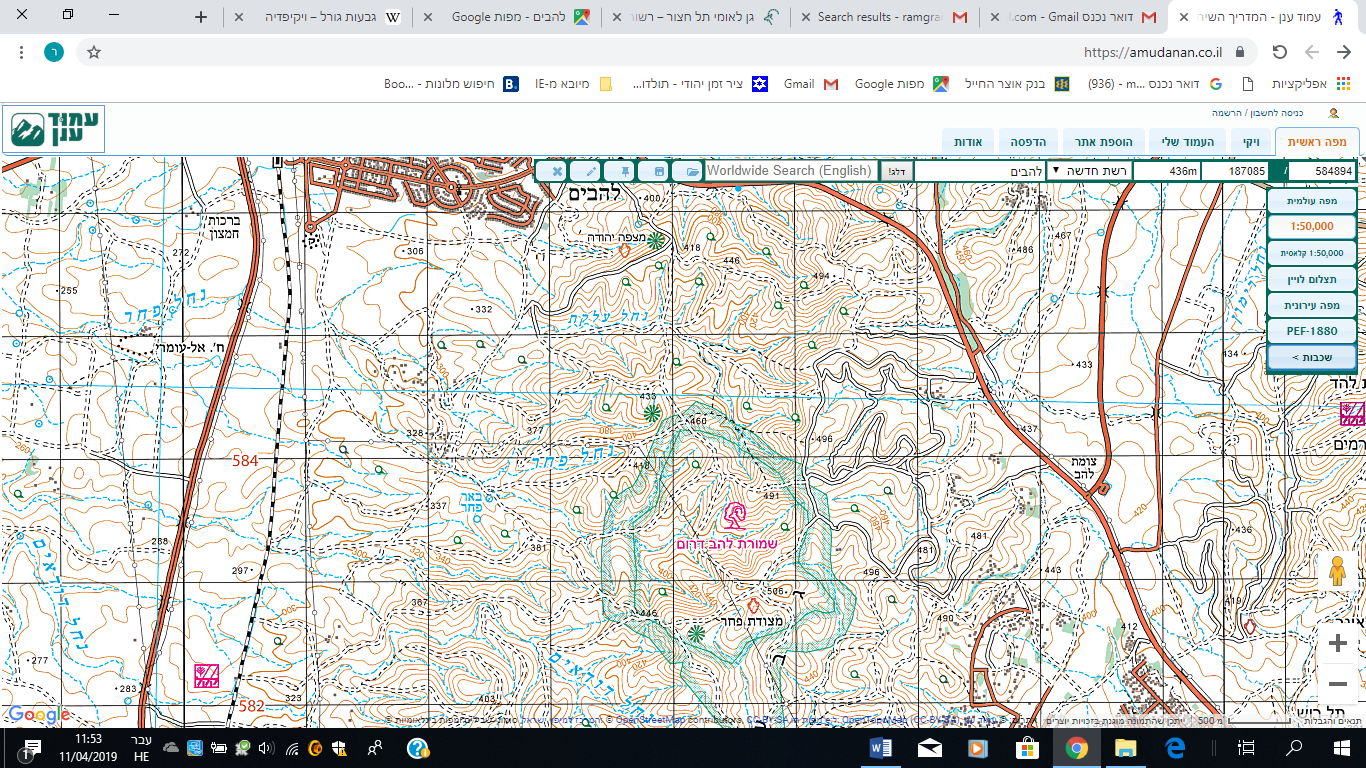 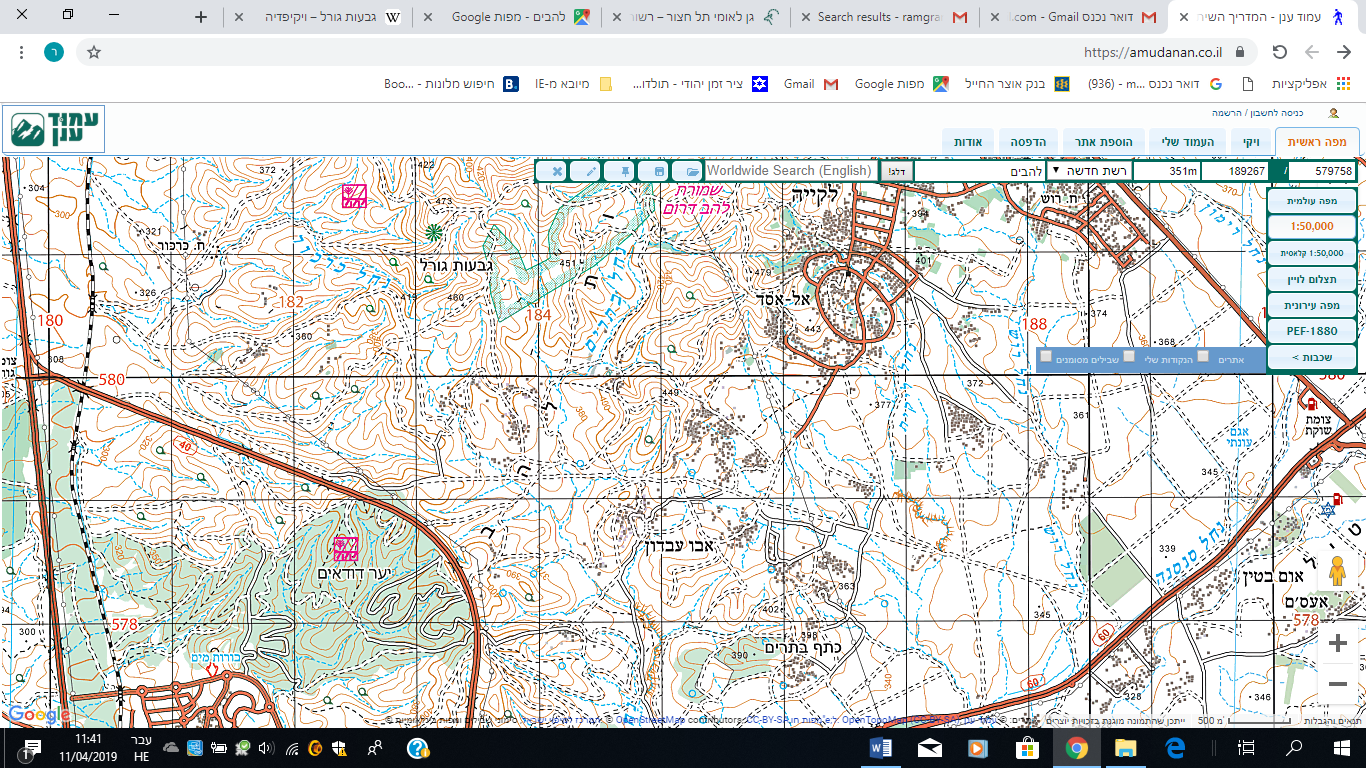 הנת"בפירוטפעולת מניעה, בקרה וסימוןכבישים מהירים פגיעה במנווטים תו"כ ניווטכבישים ראשים בגבולות הגזרה.כבישי גישה לישובים.אין להתקרב, לכבישים ראשים למרחק של פחות מ 10 מטר. אין להתקרב לפסי הרכבת שבג"ג המערבינפילה לבורות/מערותבשטח מספר חירבות ומספר בורות בודדים. חלקם מכוסים היטב וחלקם פתוחים לגמרי.סיור שטח מקדיםסימון החירבות כנקודות מחוץ לג"גאין להגיע לשפת הבורותפגיעת רכב חולף ע"ג השביליםהשטח מרובה בדרכי עפר בעיקר של המקומיים הגרים בתוך השטח. בשטח תנועה של רכבים רגילים ורכבי 4*4במידה ורואים או שומעים רכב יש לרדת מהשביליםאין לשבת ולנוח על גבי שבילים - או בכל מקום בשטח בוא נראה שרכבים יכולים לנוע. פגיעה מרכב תו"כ התארגנות לטיול/ניווטפריקת החניכים והציוד ע"ג כביש, יכולה להוות סכנה ממשית (הכבישים באיזור מהירים ועם שטחים מתים רבים)פריקת החניכים והציוד חייבת להתבצע בתוך השטח ולא צמוד לכבישיםיש לסמן בסיור שטח מקום ברור לכניסת האוטובוס והמשאית ציוד.יש לתכנן נקודה גם בהגעה וגם לסיום האימוןיער / חורש קק"לסכנת שריפהאיסור הדלקת אש במהלך הניווטהדלקת אש רק בנקודת לינה ובליווי מדריךחיכוך מול הבדואיםהבדואים רגישים לכניסה לתוך המאהלים שלהם הימנעות מהגעה לאיזורי התיישבות בשטח.במידה ונתקלים בכלבים יש להדליק פנס ולאיים בזריקת אבן לכיוון הכלביםהנת"בפירוטפעולת מניעה, בקרה וסימוןהיפגעות בזמן כניסת  ויציאת רכבים   לשטח האימוןכלל הכבישים התוחמים את אזור הניווט הינם כבישים מהירים ומסוכניםהכניסה והיציאה מהשטח צריכה להיבחר מראש ע"י מתכנן האימון. יש לשים לב לכניסת אוטובוס לתוך התא שטחפגיעה ע"י רכבתג"ג מערבי הינו פסי הרכבת. מעבר עילי ע"י החפ"ק מסוכן מאודקיימים מספר מעברים מתחת לפסי הרכבת. חל איסור מוחלט לעבור את פסי הרכבת במעבר עילי.התהפכות רכב כתוצאה משימוש בצירים מסוכניםבשטח קיימים מספר שבילים שמטפסים בצורה מסוכנת . השטח יכול להיות מסוכן עבור מי שלא מוסמך 4*4. נסיעה לאחר גשם – מסוכנת מאוד!נסיעה עם אורות דלוקים ותנועה אך ורק על צירים ראשיים ומתונים. לאחר ימים גשומים יש לנוע ע"ג שבילים רחבים ולא משופעים מידי.מס"ד 1 – פזורות מאהלים של בדואיםתיאור כללי – מאהלים של בדואים – בלתי ניתן למפות בדיוק ולכן מחייב סיור שטחנת"ב – כניסה לתוך מאהלים וחיכוך עם התושבים המקומייםדרכי מניעה – סימון ריכוז המאהלים בעזרים של המתאמנים , הוצאת הריכוזים מחוץ לג"ג של האימוןמס"ד 2– חירבת כרכורתיאור כללי – הריסות של ישוב עתיקנת"ב – באזור החירבה  מספר בורות שכולם מכוסים. כמו"כ יש בורות ומערות לא עמוקים אבל בהחלט יכולים לפצוע אנשים שנופלים לבפניםדרכי מניעה – היכרות הכוח עם החירבה ותנועה זהירה יותר באזור.. אין להסתובב במקום בלילה.סימון כחול – אזור בורותתיאור כללי – בורות– בלתי ניתן למפות את כלל השטח ולכן חובה לסייר בשטח לפנינת"ב – נפילה לתוך בורות פתוחיםדרכי מניעה – סימון האזורים ע" המפות. תנועה באזור הבורות רק במהלך היום. איסור על התקרבות לאיזור הבורות.